Предшколска установа ''Софија Ристић'' ТополаАвенија краља Петра I бр.10 Тел/факс 034/6811-489vrtictopolaHYPERLINK "mailto:vrtictopola@оpen.telekom.rs"@HYPERLINKmailto:vrtictopola@оpen.telekom.rsmts.rsОПЕРАТИВНИ ПЛАН ОРГАНИЗАЦИЈЕ ВАСПИТНО – ОБРАЗОВНОГ РАДА СА ДЕЦОМ ТОКОМ РАДА УСТАНОВЕ У ПУНОМ КАПАЦИТЕТУ (ЦЕЛОДНЕВНИ И ПОЛУДНЕВНИ БОРАВАК)Оперативни план организације васпитно-образовног рада са децом током рада Установе у пуном капацитетуФУНКЦИОНИСАЊЕ ПРЕДШКОЛСКЕ УСТАНОВЕ У ПРЕКИДУ ОСТВАРИВАЊА НЕПОСРЕДНОГ РАДА СА ДЕЦОМ ФУНКЦИОНИСАЊЕ ПРЕДШКОЛСКЕ УСТАНОВЕ У ПРЕКИДУ ОСТВАРИВАЊА НЕПОСРЕДНОГ РАДА СА ДЕЦОМ ФУНКЦИОНИСАЊЕ ПРЕДШКОЛСКЕ УСТАНОВЕ У ПРЕКИДУ ОСТВАРИВАЊА НЕПОСРЕДНОГ РАДА СА ДЕЦОМ ФУНКЦИОНИСАЊЕ ПРЕДШКОЛСКЕ УСТАНОВЕ У ПРЕКИДУ ОСТВАРИВАЊА НЕПОСРЕДНОГ РАДА СА ДЕЦОМ ФУНКЦИОНИСАЊЕ ПРЕДШКОЛСКЕ УСТАНОВЕ У ПРЕКИДУ ОСТВАРИВАЊА НЕПОСРЕДНОГ РАДА СА ДЕЦОМ ЦИЉЕВИ:Стицање позитивне слике о себиРазвијање поверења у себе и другеПодстицање самосталности, индивидуалне одговорности и аутентичностии зраза и деловањаРазвој интелектуалних капацитета у складу са развојним потребамаРазвој социјалних и моралних вредностиКултивисање дечјих емоција, неговање ненасилне комуникације и толеранцијеРазвијање моторних способности и спретностиПрипрема деце за наступајуће транзиционе и комплексније периоде животаРазвијање свести о значају очувања природне и друштвене средине.ЦИЉЕВИ:Стицање позитивне слике о себиРазвијање поверења у себе и другеПодстицање самосталности, индивидуалне одговорности и аутентичностии зраза и деловањаРазвој интелектуалних капацитета у складу са развојним потребамаРазвој социјалних и моралних вредностиКултивисање дечјих емоција, неговање ненасилне комуникације и толеранцијеРазвијање моторних способности и спретностиПрипрема деце за наступајуће транзиционе и комплексније периоде животаРазвијање свести о значају очувања природне и друштвене средине.ЦИЉЕВИ:Стицање позитивне слике о себиРазвијање поверења у себе и другеПодстицање самосталности, индивидуалне одговорности и аутентичностии зраза и деловањаРазвој интелектуалних капацитета у складу са развојним потребамаРазвој социјалних и моралних вредностиКултивисање дечјих емоција, неговање ненасилне комуникације и толеранцијеРазвијање моторних способности и спретностиПрипрема деце за наступајуће транзиционе и комплексније периоде животаРазвијање свести о значају очувања природне и друштвене средине.ЦИЉЕВИ:Стицање позитивне слике о себиРазвијање поверења у себе и другеПодстицање самосталности, индивидуалне одговорности и аутентичностии зраза и деловањаРазвој интелектуалних капацитета у складу са развојним потребамаРазвој социјалних и моралних вредностиКултивисање дечјих емоција, неговање ненасилне комуникације и толеранцијеРазвијање моторних способности и спретностиПрипрема деце за наступајуће транзиционе и комплексније периоде животаРазвијање свести о значају очувања природне и друштвене средине.ЦИЉЕВИ:Стицање позитивне слике о себиРазвијање поверења у себе и другеПодстицање самосталности, индивидуалне одговорности и аутентичностии зраза и деловањаРазвој интелектуалних капацитета у складу са развојним потребамаРазвој социјалних и моралних вредностиКултивисање дечјих емоција, неговање ненасилне комуникације и толеранцијеРазвијање моторних способности и спретностиПрипрема деце за наступајуће транзиционе и комплексније периоде животаРазвијање свести о значају очувања природне и друштвене средине.ЗАДАЦИАКТИВНОСТИНОСИОЦИВРЕМЕ РЕАЛИЗАЦИЈЕНАЧИН ПРАЋЕЊА И ИЗВЕШТАВАЊАСарадња са локалном самоуправомУкључити представнике релевантних служби наниво улокалне заједнице ради организовања васпитно – образовног рада у односу на нормативе прописане Законом о предшколском васпитању и образовању, а у складу са актуелним епидемиолошким препорукама и потребама породице, посебно деце и породице из осетљивих друштвених група, користећи расположиве ресурсе (кадровске и материјално – техничке).Локалнасамоуправа и директорНа почетку радне године и у складу са епидемиолошком ситуацијомУвид у документацијуПросторни капацитетБрој деце и просторни распоред објеката и број васпитних група, усклађени су са нормативима прописаним Законом о предшколском васпитању и образовању.Директор и руководилац радне јединицеНепосредно пре почетка радне годинеУвид у документацијуПровера стања и безбедности објектаОбилазак и провера објекта забавишта и објеката на сеоским подручјима.Домар, директор и руководилац радне јединицеНа почетку радне године (и попотреби)Подношење извештајаСпровођење основних здравствено – хигијенских мера-Проветравање простора, мере чишћења, дезинфекције простора и играчака.-Примена хигијенских мера пре оброка, током оброка и послео брока.Помоћно особље и васпитачиНа почетку радне године (и по потреби)Извештај непосредном руководиоцуСпровођење појачаних хигијенских мера-Коришћење личне заштитне опреме запослених. -Појачан хигијенски надзор у свим васпитним групама целодневног и полудневног боравка, уз примену мера социјалног дистанцирања и мере дезинфекције (обавезна дезинфекција руку приликом уласка у објекат; на улазу у објекат поставити дезобаријеру; долазак родитеља до улазних врата).-Тријажа (мерење телесне температуре безконтактним топломером при доласку деце) .- Чишћење уз примену мера дезинфекције простора, површине и предмета, укључујући и играчке, површине и предмете који се често додирују (прекидачи за светла, ручни ормарићи, столови, столице, кваке, прозори...).-Прање и чишћење играчака обављати ван домашаја деце.-Не користити играчке које се не могу прати и дезинфиковати.-Редовно, у складу са временским приликама, природним путем (отварањем прозора проветравати просторије, посебно просторије за боравак деце).-Боравак на отвореном простору, у складу са временским приликама.-Обезбедити просторију за изолацију у случају појаве симптома болести детета током боравка у објекту.Помоћно особље и васпитно особљеСвакодневноИзвештај непосредном руководиоцуПотребе деце и породице-Обавестити родитеље уписане деце о почетку рада и времену одржавања родитељског састанка.-Упознавање родитеља са актуелним епидемиолошким препорукама.-Достављање потврде о здравственом стању детета и о вакцинацији.-Изјашњавање о начину спровођења васпитно – образовног рада (онлајн или непосредан рад).ВаспитачиПочетак радне годинеУвид у документацију (засписник са родитељског састанка)Структура  и распоред радних задатака васпитача-Распоред обавеза васпитача у оквиру радне недеље.ДиректорКонтинуирано током годинеИзвештајВаспитно – образовни радОрганизовати активности подршке добробити, учењу и целовитом развоју деце, уз уважавање потреба, могућности, интересовања деце и породице.Васпитно особљеКонтинуирано током годинеУвид у радну књигуСпровођење едукативних активности садецомЕдукативне приче, песме, игре, видео – презентације, емисије за децуВаспитачиКонтинуирано током годинеУвид у радну књигуСпровођење едукативних посетаУ сарадњи са Домом здравља „СветиЂорђе“, организовати посете педијатра који ће деци приближити актуелну епидемиолошку ситуацију.Педијатар и руководилац радне јединицеКонтинуирано током годинеИзвештајПрофесионални развој-Израда личног плана стручног усавршавања за радну 2020/2021.-Вођење евиденције о свом стручном усавршавању.-Активности подршке професионалном повезивању, умрежавању и размени искустава практичара.-Размена литературе и идеја са колегама.-Редовно одржавање састанака тима и припрема извештаја о реализованим активностима стручног усавршавања.-Укључивање у различите облике иинтерног и екстерног стручног усавршавања.Тим за професионали развој, директор и васпитно особљеКонтинуирано токомгодине-Извештај-Редовно водити евиденцију одржаних састанака, записнике и извештајеРад стручниха ктива:-актив за развојно планирање-актив припремних предшколских групаРедовно одржавање састанака и припрема извештаја о реализованим активностима.Чланови активаКонтинуирано током годинеРедовно водити евиденцију одржаних састанака, записнике и извештаје.Рад стручних тимова:- тим за самовредновање-тим за инклузивно образовање- тим за сарадњу са породицом и друштвеном средином-тим за маркетинг-тим за обезбеђивање квалитета и развој установе-тим за заштиту деце од дискриминације, насиља, злостављања и занемаривањаРедовно одржавање састанака и припрема извештаја о реализованим активностима.Чланови тимаКонтинуирано током годинеРедовно водити евиденцију одржаних састанака, записнике и извештаје.Рад директора-Израда предлога годишњег програма.-Израда распореда васпитногособља. -Израда програма за унапређивање васпитно-образовног рада.-Стварање безбедних и здравих услова за учење и развојдетета.-Развој и осигурање квалитета васпитно-образовног процеса.-Обезбеђивање инклузивног приступа у васпитно-образовном процесу.-Координирање рада стручних органа установе.-Образовање стручних тимова и актива-Професионални развој запослених.-Унапређивање међуљудских односа.-Вредновање резултата рада, мотивисање и награђивање запослених.-Увид у Радне књиге.-Контрола вођења педагошке документације.-Помоћ у изради инструмената за праћење одређених резултата..-Планирање и организовање стручних органа Установе: Управног одбора и Савета родитеља.-Планирање и координисање рада педагошког колегијума и васпитно-образовног већа, активима свихузраста, свих тимова установе-Посете групама.-Индивидуални разговори са васпитним особљем у циљу пружања помоћи као и упућивања у савремене облике рада.-Саветодавни рад са родитељима и децом .-Учешће у раду стручних актива, седница и васпитног већа.-Пружање помоћи васпитачима (приправницима) у погледу знања, вештина и способности за самостално извођење васпитно-образовног рада.-У сарадњи са педагошким колегијумом, вршити детаљан преглед реализације програма васпитно-образовног рада васпитача и медицинскихсестара.-Сарадња са родитељима/старатељима.-Сарадња са органом управљања и репрезентативним синдикатом.-Сарадња са државном управом и локалном самоуправом.-Сарадња са широм заједницом.-Планирање сарадње са установама, институцијама, удружењима, предузећима у локалној заједници.-Планирање сарадње са другим ПУ у региону.-Праћење Закона, Прописа и Правилника за рад у нашој установи.-Неговање добрих међуљудских односа код запослених у циљу унапређивања рада.-Припремање, праћење, присуствовање седницама, процењивање ефикасности одржаних састанака, као и спровођење њихових закључака.-Организовање и праћење рада помоћногособља и кухиње.-Годишњи извештај о раду вртића.-Израда различитих извештаја за потребе Министарства просвете, педагошких и других друштвених институција.-Учешће у организацији, праћењу социо-економског статуса деце.-Учешће у анализи остваривања годишњег програма за текућу радну годину.-Анализа остваривања годишњег програма рада предшколске установе  и предлагање задатака за идућу радну годину.-Планирање и организовање стручних скупова и семинара за запослене у установи.-Учествовање у раду комисије за стицање лиценце васпитача и медицинских сестара.-Стручно усавршавање директора.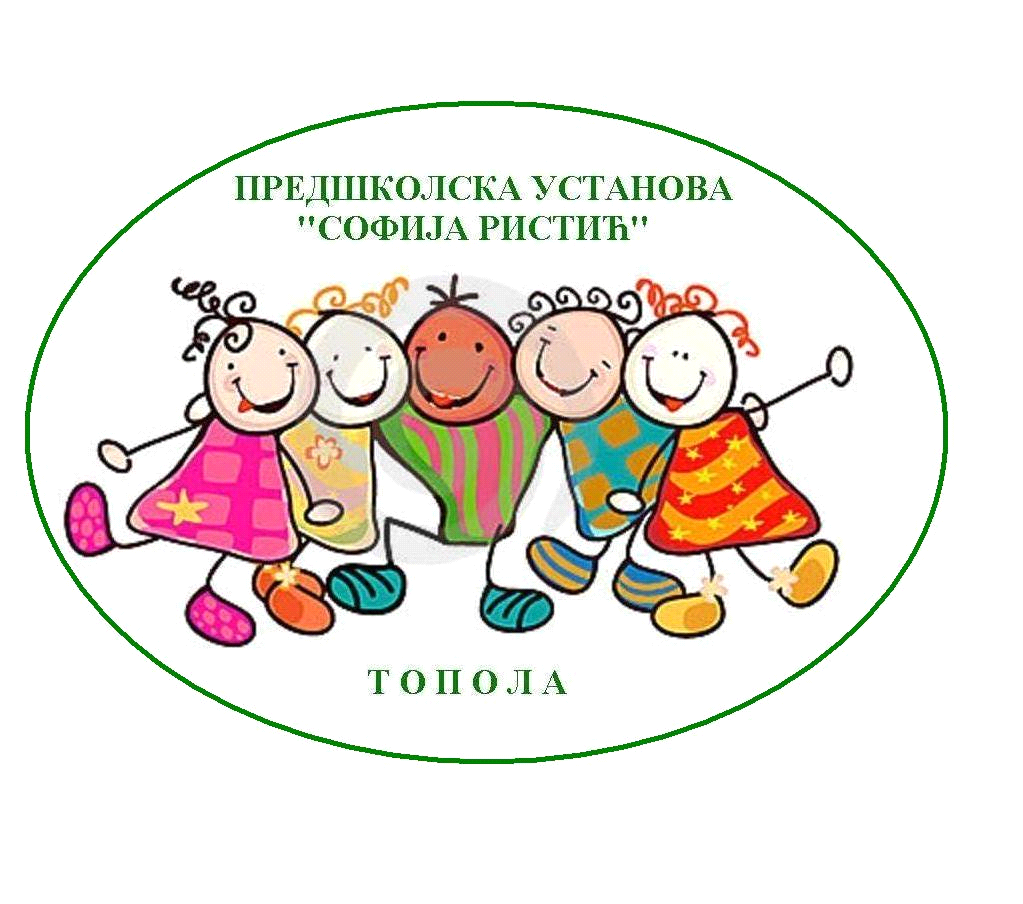 